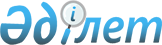 Об утверждении Правил доступа к заседаниям обладателей информацииПриказ и.о. Министра культуры и информации Республики Казахстан от 29 декабря 2023 года № 605-НҚ. Зарегистрирован в Министерстве юстиции Республики Казахстан 29 декабря 2023 года № 33861.
      Примечание ИЗПИ!Вводится в действие с 04.04.2024.
      В соответствии с пунктом 3 статьи 13 Закона Республики Казахстан "О доступе к информации", ПРИКАЗЫВАЮ:
      1. Утвердить прилагаемые Правила доступа к заседаниям обладателей информации.
      2. Департаменту развития коммуникаций государства и общества Министерства культуры и информации Республики Казахстан в установленном законодательством Республики Казахстан порядке обеспечить:
      1) государственную регистрацию настоящего приказа в Министерстве юстиции Республики Казахстан;
      2) размещение настоящего приказа на интернет-ресурсе Министерства культуры и информации Республики Казахстан;
      3) в течение десяти рабочих дней после государственной регистрации настоящего приказа в Министерстве юстиции Республики Казахстан представление в Юридический департамент Министерства культуры и информации Республики Казахстан сведений об исполнении мероприятий, предусмотренных подпунктами 1) и 2) настоящего пункта.
      3. Контроль за исполнением настоящего приказа возложить на курирующего вице-министра культуры и информации Республики Казахстан.
      4. Настоящий приказ вводится в действие с 4 апреля 2024 года и подлежит официальному опубликованию.
      "СОГЛАСОВАН"Министерство сельского хозяйстваРеспублики Казахстан
      "СОГЛАСОВАН"Генеральная прокуратураРеспублики Казахстан
      "СОГЛАСОВАН"Агентство по защите и развитиюконкуренции Республики Казахстан
      "СОГЛАСОВАН"Министерство науки и высшегообразования Республики Казахстан
      "СОГЛАСОВАН"Министерство здравоохраненияРеспублики Казахстан
      "СОГЛАСОВАН"Министерство труда и социальнойзащиты населенияРеспублики Казахстан
      "СОГЛАСОВАН"Высшая аудиторская палатаРеспублики Казахстан 
      "СОГЛАСОВАН"Министерство транспортаРеспублики Казахстан
      "СОГЛАСОВАН"Министерство финансовРеспублики Казахстан
      "СОГЛАСОВАН"Агентство Республики Казахстан пофинансовому мониторингу
      "СОГЛАСОВАН"Агентство Республики Казахстанпо регулированию иразвитию финансового рынка
      "СОГЛАСОВАН"Министерство обороныРеспублики Казахстан
      "СОГЛАСОВАН"Агентство Республики Казахстанпо делам государственной службы
      "СОГЛАСОВАН"Министерство просвещенияРеспублики Казахстан
      "СОГЛАСОВАН"Министерство промышленностии строительства Республики Казахстан
      "СОГЛАСОВАН"Министерство торговли и интеграцииРеспублики Казахстан
      "СОГЛАСОВАН"Агентство Республики Казахстанпо стратегическому планированиюи реформам
      "СОГЛАСОВАН"Министерство водных ресурсови ирригации Республики Казахстан
      "СОГЛАСОВАН"Агентство Республики Казахстанпо противодействию коррупции(Антикоррупционная служба)
      "СОГЛАСОВАН"Министерство иностранных делРеспублики Казахстан
      "СОГЛАСОВАН"Министерство по чрезвычайнымситуациям Республики Казахстан 
      "СОГЛАСОВАН"Министерство туризма и спортаРеспублики Казахстан
      "СОГЛАСОВАН"Министерство национальной экономикиРеспублики Казахстан
      "СОГЛАСОВАН"Министерство цифрового развития, инновацийи аэрокосмической промышленностиРеспублики Казахстан
      "СОГЛАСОВАН"Министерство внутренних дел Республики Казахстан
      "СОГЛАСОВАН"Министерство экологии и природных ресурсовРеспублики Казахстан
      "СОГЛАСОВАН"Министерство энергетикиРеспублики Казахстан Правила доступа к заседаниям обладателей информации Глава 1. Общие положения
      1. Настоящие Правила доступа к заседаниям обладателей информации (далее – Правила) разработаны в соответствии с пунктом 3 статьи 13 Закона Республики Казахстан "О доступе к информации" (далее – Закон) и определяют порядок доступа пользователей информации к заседаниям коллегиальных органов центральных исполнительных органов и местных представительных и исполнительных органов области, города республиканского значения, столицы, района (города областного значения).
      2. В настоящих Правилах используются следующие понятия и определения: 
      1) обладатели информации – центральные исполнительные органы и местные представительные и исполнительные органы области, города республиканского значения, столицы, района (города областного значения);
      2) пользователь информации – физическое или юридическое лицо, запрашивающее и (или) использующее информацию;
      3) информация с ограниченным доступом – информация, отнесенная к государственным секретам, личной, семейной, банковской, коммерческой тайне, тайне медицинского работника и (или) иным охраняемым законом тайнам, персональные данные ограниченного доступа, а также служебная информация с пометкой "Для служебного пользования";
      4) режим онлайн – деятельность, осуществляемая в дистанционном режиме посредством видеосвязи;
      5) режим оффлайн – деятельность, осуществляемая в результате непосредственного присутствия на месте. Глава 2. Порядок доступа пользователей информации к заседаниям коллегиальных органов центральных исполнительных органов и местных представительных и исполнительных органов области, города республиканского значения, столицы, района (города областного значения)
      3. Заседания коллегиальных органов центральных исполнительных органов и местных представительных и исполнительных органов области, города республиканского значения, столицы, района (города областного значения) являются открытыми и доступными пользователям информации, за исключением закрытых заседаний, а также заседаний правоохранительных и специальных государственных органов.
      4. При рассмотрении вопросов, которые относятся к категории информации с ограниченным доступом, а также в иных случаях, предусмотренных законами Республики Казахстан, заседания проводятся в закрытом режиме без присутствия пользователей информации.
      5. Открытость заседаний гарантируется возможностью присутствия на них заинтересованных пользователей информации в режимах оффлайн и онлайн.
      6. Доступ при чрезвычайных ситуациях природного, техногенного и социального характера, дестабилизации ситуации в целом в стране или отдельных регионах, угрозе террористической атаки или распространения эпидемиологических заболеваний на открытые заседания обеспечивается в режиме онлайн.
      7. Открытые заседания обладателей информации проводятся на казахском и (или) русском языках. 
      8. Обладатель информации заблаговременно, но не позднее, чем за три рабочих дня до начала заседания, размещает на своем официальном интернет-ресурсе и (или) в иных средствах массовой информации анонс и повестку заседания (при ее наличии).
      Анонс включает в себя информацию о месте, дате, времени, формате (онлайн, оффлайн) проведения заседания, планируемых к рассмотрению вопросах и лице, ответственном за подготовку с указанием контактных данных (номер рабочего телефона и адрес электронной почты).
      9. Заявка на участие в открытом заседании в режиме оффлайн подается пользователем информации не позднее, чем за два рабочих дня до даты проведения заседания, в бумажной или электронной форме ответственному лицу, указанному в официальном анонсе. 
      В заявке указывается фамилия, имя, отчество (при его наличии), год рождения желающего присутствовать на заседании, а также контактные данные для обратной связи. 
      10. Обладатели информации подготавливают места для проведения открытого заседания, исходя из количества записавшихся пользователей информации.
      11. Пользователи информации, допущенные на заседание, соблюдают установленный порядок внутриобъектового и пропускного режимов в зданиях.
      12. Обладатель информации с учетом технических возможностей обеспечивает доступ к открытому заседанию с организацией онлайн - трансляции в сети Интернет либо с использованием доступных информационно-коммуникационных технологий.
      13. Обладатель информации при проведении онлайн-трансляции заседания обеспечивает обратную связь с пользователями информации посредством предоставления ответов на поступающие комментарии.
      14. Информация о принятом решении по итогам открытого заседания, включая стенограмму и (или) протокол (при их наличии), размещается на интернет-ресурсе обладателя информации не позднее пяти рабочих дней со дня проведения заседания.
					© 2012. РГП на ПХВ «Институт законодательства и правовой информации Республики Казахстан» Министерства юстиции Республики Казахстан
				
      Исполняющий обязанности Министра культуры иинформации Республики Казахстан 

К. Искаков
Утверждены приказом
Исполняющий обязанности
Министра культуры и информации
Республики Казахстан
от 29 декабря 2023 года № 605-НҚ